ПРАВИТЕЛЬСТВО МОСКОВСКОЙ ОБЛАСТИПОСТАНОВЛЕНИЕот 19 июля 2023 г. N 542-ППОБ УТВЕРЖДЕНИИ ПОРЯДКА ПРЕДОСТАВЛЕНИЯ ЗА СЧЕТ СРЕДСТВБЮДЖЕТА МОСКОВСКОЙ ОБЛАСТИ СУБСИДИИ ОТДЕЛЬСКОМУ КАЗАЧЬЕМУОБЩЕСТВУ МОСКОВСКОЙ ОБЛАСТИ НА ФИНАНСОВОЕ ОБЕСПЕЧЕНИЕ ЗАТРАТПО ПРОВЕДЕНИЮ МЕРОПРИЯТИЙ ПО ПРИВЛЕЧЕНИЮ КАЗАКОВ К НЕСЕНИЮГОСУДАРСТВЕННОЙ И ИНОЙ СЛУЖБЫВ соответствии с Бюджетным кодексом Российской Федерации, Федеральным законом от 05.12.2005 N 154-ФЗ "О государственной службе российского казачества", постановлением Правительства Российской Федерации от 18.09.2020 N 1492 "Об общих требованиях к нормативным правовым актам, муниципальным правовым актам, регулирующим предоставление субсидий, в том числе грантов в форме субсидий, юридическим лицам, индивидуальным предпринимателям, а также физическим лицам - производителям товаров, работ, услуг, и о признании утратившими силу некоторых актов Правительства Российской Федерации и отдельных положений некоторых актов Правительства Российской Федерации", государственной программой Московской области "Безопасность Подмосковья" на 2023-2027 годы, утвержденной постановлением Правительства Московской области от 04.10.2022 N 1056/35 "О досрочном прекращении реализации государственной программы Московской области "Безопасность Подмосковья" на 2017-2024 годы и утверждении государственной программы Московской области "Безопасность Подмосковья" на 2023-2027 годы", Правительство Московской области постановляет:1. Утвердить прилагаемый Порядок предоставления за счет средств бюджета Московской области субсидии Отдельскому казачьему обществу Московской области на финансовое обеспечение затрат по проведению мероприятий по привлечению казаков к несению государственной и иной службы.2. Признать утратившими силу:1) постановление Правительства Московской области от 17.11.2021 N 1179/39 "Об утверждении Порядка предоставления за счет средств бюджета Московской области субсидии Отдельскому казачьему обществу Московской области на финансовое обеспечение затрат по проведению мероприятий по привлечению казаков к несению государственной и иной службы";2) постановление Правительства Московской области от 27.04.2022 N 436/15 "О внесении изменений в Порядок предоставления за счет средств бюджета Московской области субсидии Отдельскому казачьему обществу Московской области на финансовое обеспечение затрат по проведению мероприятий по привлечению казаков к несению государственной и иной службы".3. Министерству информационных и социальных коммуникаций Московской области обеспечить официальное опубликование (размещение) настоящего постановления на сайте Правительства Московской области в Интернет-портале Правительства Московской области (www.mosreg.ru) и на "Официальном интернет-портале правовой информации" (www.pravo.gov.ru).4. Настоящее постановление вступает в силу на следующий день после дня его официального опубликования.5. Контроль за выполнением настоящего постановления возложить на Вице-губернатора Московской области Каратаева Р.А.(п. 5 в ред. постановления Правительства МО от 03.11.2023 N 1024-ПП)Первый Вице-губернатор Московской области -Председатель Правительства Московской областиИ.Н. ГабдрахмановУтвержденпостановлением ПравительстваМосковской областиот 19 июля 2023 г. N 542-ПППОРЯДОКПРЕДОСТАВЛЕНИЯ ЗА СЧЕТ СРЕДСТВ БЮДЖЕТА МОСКОВСКОЙ ОБЛАСТИСУБСИДИИ ОТДЕЛЬСКОМУ КАЗАЧЬЕМУ ОБЩЕСТВУ МОСКОВСКОЙ ОБЛАСТИНА ФИНАНСОВОЕ ОБЕСПЕЧЕНИЕ ЗАТРАТ ПО ПРОВЕДЕНИЮ МЕРОПРИЯТИЙПО ПРИВЛЕЧЕНИЮ КАЗАКОВ К НЕСЕНИЮ ГОСУДАРСТВЕННОЙИ ИНОЙ СЛУЖБЫI. Общие положения1. Настоящий Порядок определяет условия и порядок предоставления за счет средств бюджета Московской области субсидии Отдельскому казачьему обществу Московской области на финансовое обеспечение затрат по проведению мероприятий по привлечению казаков к несению государственной и иной службы (далее - субсидия).2. Целью предоставления субсидии является частичное финансирование затрат Отдельского казачьего общества Московской области на проведение мероприятий по привлечению казаков к несению государственной и иной службы в рамках реализации мероприятий, предусмотренных государственной программой Московской области "Безопасность Подмосковья" на 2023-2027 годы, утвержденной постановлением Правительства Московской области от 04.10.2022 N 1056/35 "О досрочном прекращении реализации государственной программы Московской области "Безопасность Подмосковья" на 2017-2024 годы и утверждении государственной программы Московской области "Безопасность Подмосковья" на 2023-2027 годы".Субсидия предоставляется на проведение следующих мероприятий:привлечение казаков Отдельского казачьего общества Московской области для несения государственной и иной службы на территории Московской области;проведение мероприятий по повышению мобильности казаков Отдельского казачьего общества Московской области в рамках содействия правоохранительным органам в обеспечении общественной безопасности на территории Московской области, а также проведение работ по военно-патриотическому, духовно-нравственному воспитанию молодежи, сохранению и развитию казачьей культуры;обобщение и распространение опыта работы казачьих обществ, входящих в состав Отдельского казачьего общества Московской области (далее - первичные казачьи общества), по поддержанию общественного порядка при проведении профилактических мероприятий совместно с Главным управлением Министерства внутренних дел Российской Федерации по Московской области;проведение ежегодного семинара с представителями первичных казачьих обществ по вопросу привлечения казаков для несения государственной и иной службы на территории Московской области;проведение учебно-методического семинара с представителями первичных казачьих обществ по теме, определенной атаманом Отдельского казачьего общества Московской области по согласованию с Главным управлением региональной безопасности Московской области (далее - Главное управление);участие казаков Отдельского казачьего общества Московской области в спартакиаде казачьей молодежи.3. Результатом предоставления субсидии является выполнение Отдельским казачьим обществом Московской области значений характеристик результата предоставления субсидии (далее - характеристики), устанавливаемых в соглашении о предоставлении субсидии.Характеристиками являются:количество привлеченных казаков Отдельского казачьего общества Московской области для несения государственной и иной службы на территории Московской области;количество проведенных мероприятий по повышению мобильности казаков Отдельского казачьего общества Московской области в рамках содействия правоохранительным органам в обеспечении общественной безопасности на территории Московской области, а также работ по военно-патриотическому, духовно-нравственному воспитанию молодежи, сохранению и развитию казачьей культуры;количество казаков Отдельского казачьего общества Московской области, принявших участие в спартакиаде казачьей молодежи.4. Главным распорядителем бюджетных средств Московской области, до которого в соответствии с бюджетным законодательством Российской Федерации как получателя бюджетных средств доведены лимиты бюджетных обязательств на предоставление субсидии на соответствующий финансовый год и на плановый период (далее - главный распорядитель бюджетных средств), является Главное управление.5. Субсидия предоставляется в пределах средств, предусмотренных законом Московской области о бюджете Московской области на соответствующий финансовый год и на плановый период, в соответствии со сводной бюджетной росписью бюджета Московской области и утвержденными лимитами бюджетных обязательств.6. Получателем субсидии является Отдельское казачье общество Московской области (далее также - получатель субсидии, Общество).7. Сведения о субсидии размещаются на едином портале бюджетной системы Российской Федерации в информационно-телекоммуникационной сети Интернет не позднее 15-го рабочего дня, следующего за днем принятия закона Московской области о бюджете Московской области на соответствующий финансовый год и на плановый период (закона Московской области о внесении изменений в закон Московской области о бюджете Московской области на соответствующий финансовый год и на плановый период).II. Условия и порядок предоставления субсидии8. Субсидия носит целевой характер и не может быть использована на иные цели, кроме указанных в пункте 2 настоящего Порядка, в том числе на приобретение средств иностранной валюты, за исключением операций, осуществляемых в соответствии с валютным законодательством Российской Федерации при закупке (поставке) высокотехнологичного импортного оборудования, сырья и комплектующих изделий, а также связанных с достижением целей предоставления этих средств иных операций.9. Субсидия предоставляется получателю субсидии при соответствии получателя субсидии на первое число месяца, предшествующего месяцу, в котором планируется предоставление субсидии, следующим требованиям:отсутствие у получателя субсидии просроченной задолженности по возврату в бюджет Московской области субсидий, бюджетных инвестиций, предоставленных в том числе в соответствии с иными правовыми актами, а также иной просроченной (неурегулированной) задолженности по денежным обязательствам перед Московской областью;получатель субсидии не должен находиться в процессе реорганизации (за исключением реорганизации в форме присоединения к получателю субсидии другого юридического лица), ликвидации, в отношении него не введена процедура банкротства, деятельность получателя субсидии не приостановлена в порядке, предусмотренном законодательством Российской Федерации;получатель субсидии не должен получать средства из бюджета Московской области в соответствии с иными правовыми актами на финансовое обеспечение затрат, предусмотренных пунктом 2 настоящего Порядка;получатель субсидии не должен находиться в перечне организаций и физических лиц, в отношении которых имеются сведения об их причастности к экстремистской деятельности или терроризму, либо в перечне организаций и физических лиц, в отношении которых имеются сведения об их причастности к распространению оружия массового уничтожения;получатель субсидии не должен являться иностранным юридическим лицом, в том числе местом регистрации которого является государство или территория, включенные в утверждаемый Министерством финансов Российской Федерации перечень государств и территорий, используемых для промежуточного (офшорного) владения активами в Российской Федерации (далее - офшорные компании), а также российским юридическим лицом, в уставном (складочном) капитале которого доля прямого или косвенного (через третьих лиц) участия офшорных компаний в совокупности превышает 25 процентов (если иное не предусмотрено законодательством Российской Федерации). При расчете доли участия офшорных компаний в капитале российских юридических лиц не учитывается прямое и (или) косвенное участие офшорных компаний в капитале публичных акционерных обществ (в том числе со статусом международной компании), акции которых обращаются на организованных торгах в Российской Федерации, а также косвенное участие таких офшорных компаний в капитале других российских юридических лиц, реализованное через участие в капитале указанных публичных акционерных обществ.У получателя субсидии также должна отсутствовать неисполненная обязанность по уплате налогов, сборов, страховых взносов, пеней, штрафов, процентов, подлежащих уплате в соответствии с законодательством Российской Федерации о налогах и сборах.Получатель субсидии представляет документы (сведения) в соответствии с установленными в настоящем пункте требованиями, а также сведения о соблюдении требований, установленных пунктом 3 статьи 32 Федерального закона от 12.01.1996 N 7-ФЗ "О некоммерческих организациях".10. Предоставление субсидии осуществляется на основании соглашения, заключенного между Главным управлением и получателем субсидии, в соответствии с типовой формой, утвержденной Министерством экономики и финансов Московской области (далее - соглашение).11. Для получения субсидии получатель субсидии представляет в Главное управление следующие документы (сведения):смету расходов получателя субсидии на финансовое обеспечение затрат на проведение мероприятий, предусмотренных пунктом 2 настоящего Порядка, согласованную с Главным управлением на соответствующий финансовый год, составленную по форме согласно приложению 1 к настоящему Порядку;копию свидетельства о внесении получателя субсидии в государственный реестр казачьих обществ в Российской Федерации;копию свидетельства о постановке на учет в налоговом органе;копию Устава;сведения о расчетном счете, открытом в кредитной организации;справку территориального органа Федеральной налоговой службы, подтверждающую отсутствие у получателя субсидии по состоянию на дату не ранее чем за 30 календарных дней до даты подачи документов, указанных в настоящем пункте, задолженности по уплате налогов, сборов, пеней, штрафов, процентов, подлежащих уплате в соответствии с законодательством Российской Федерации о налогах и сборах, по форме, утвержденной приказом Федеральной налоговой службы от 23.11.2022 N ЕД-7-8/1123@ "Об утверждении формы справки об исполнении налогоплательщиком (плательщиком сбора, плательщиком страховых взносов, налоговым агентом) обязанности по уплате налогов, сборов, страховых взносов, пеней, штрафов, процентов и формата ее представления в электронной форме", подписанную усиленной квалифицированной электронной подписью должностного лица налогового органа или на бумажном носителе, подписанную должностным лицом налогового органа;справку, подписанную атаманом Общества или иным уполномоченным им лицом и главным бухгалтером Общества или иным уполномоченным лицом, на которое возлагается ведение бухгалтерского учета, об отсутствии просроченной задолженности по возврату в бюджет Московской области субсидий, бюджетных инвестиций, предоставленных в том числе в соответствии с иными правовыми актами, а также иной просроченной (неурегулированной) задолженности по денежным обязательствам перед Московской областью;справку, подписанную атаманом Общества или иным уполномоченным им лицом и главным бухгалтером Общества или иным уполномоченным лицом, на которое возлагается ведение бухгалтерского учета, о том, что получатель субсидии не находится в процессе реорганизации (за исключением реорганизации в форме присоединения к получателю субсидии другого юридического лица), ликвидации, в отношении него не введена процедура банкротства, деятельность не приостановлена в порядке, предусмотренном законодательством Российской Федерации;справку, подписанную атаманом Общества или иным уполномоченным им лицом и главным бухгалтером Общества или иным уполномоченным лицом, на которое возлагается ведение бухгалтерского учета, о том, что получатель субсидии не получает средства из бюджета Московской области в соответствии с иными правовыми актами на финансовое обеспечение затрат, предусмотренных пунктом 2 настоящего Порядка;справку, подписанную атаманом Общества или иным уполномоченным им лицом и главным бухгалтером Общества или иным уполномоченным лицом, на которое возлагается ведение бухгалтерского учета, о том, что получатель субсидии не находится в перечне организаций и физических лиц, в отношении которых имеются сведения об их причастности к экстремистской деятельности или терроризму, либо в перечне организаций и физических лиц, в отношении которых имеются сведения об их причастности к распространению оружия массового уничтожения;справку, подписанную атаманом Общества или иным уполномоченным им лицом и главным бухгалтером Общества или иным уполномоченным лицом, на которое возлагается ведение бухгалтерского учета, о том, что получатель субсидии не является иностранным юридическим лицом, в том числе офшорной компанией, а также российским юридическим лицом, в уставном (складочном) капитале которого доля прямого или косвенного (через третьих лиц) участия офшорных компаний в совокупности превышает 25 процентов (если иное не предусмотрено законодательством Российской Федерации).Документы, указанные в абзацах восьмом - двенадцатом настоящего пункта, представляются по состоянию на первое число месяца, предшествующего месяцу, в котором планируется заключение соглашения.Копии документов (сведений), указанных в настоящем пункте, заверяются подписью атамана Общества или иного уполномоченного им лица и печатью получателя субсидии (при наличии).В случае если документы (сведения), указанные в настоящем пункте, заверены иным лицом, уполномоченным атаманом Общества, представляется доверенность и ее копия или иной документ, подтверждающий полномочия уполномоченного лица на заверение документов (сведений), указанных в настоящем пункте.12. Главное управление не позднее 5 рабочих дней со дня поступления в Главное управление документов, указанных в пункте 11 настоящего Порядка, рассматривает их и принимает решение о предоставлении субсидии или об отказе в предоставлении субсидии.13. Основаниями для отказа получателю субсидии в предоставлении субсидии являются:несоответствие представленных получателем субсидии документов (сведений) требованиям, определенным пунктами 9 и 11 настоящего Порядка, или непредставление (представление не в полном объеме) указанных документов (сведений);установление факта недостоверности представленной получателем субсидии информации;несоответствие получателя субсидии условиям, предусмотренным в пункте 9 настоящего Порядка.14. В случае принятия решения о предоставлении субсидии Главное управление в срок, установленный в пункте 12 настоящего Порядка, направляет получателю субсидии для подписания проект соглашения.Получатель субсидии в течение 3 рабочих дней со дня получения проекта соглашения представляет Главному управлению подписанное соглашение в 2 экземплярах.Главное управление подписывает соглашение в течение 3 рабочих дней со дня предоставления получателем субсидии подписанного соглашения.15. Подписанием соглашения получатель субсидии подтверждает свое согласие на осуществление Главным управлением и (или) органами государственного финансового контроля Московской области проверок, предусмотренных пунктом 24 настоящего Порядка.16. В случае заключения получателем субсидии во исполнение обязательств, предусмотренных соглашением, договоров (соглашений) с поставщиками (подрядчиками, исполнителями) обязательным условием, подлежащим включению в указанные договоры (соглашения), для их заключения является согласие лиц, являющихся поставщиками (подрядчиками, исполнителями) по таким договорам (соглашениям) (далее - контрагенты), на осуществление Главным управлением и (или) органами государственного финансового контроля Московской области проверок, предусмотренных пунктом 24 настоящего Порядка.17. Перечисление субсидии осуществляется Главным управлением на указанный в соглашении расчетный счет получателя субсидии, открытый в кредитной организации.Срок перечисления субсидии устанавливается соглашением и составляет не более 30 календарных дней со дня его заключения.В случае уменьшения Главному управлению как главному распорядителю бюджетных средств по предоставлению субсидий ранее доведенных лимитов бюджетных обязательств, приводящего к невозможности предоставления субсидии в размере, определенном в соглашении, стороны соглашения заключают дополнительное соглашение о согласовании новых условий соглашения или расторжении соглашения при недостижении согласия по новым условиям.18. Средства (часть средств), перечисленные Главным управлением на реализацию мероприятий, предусмотренных пунктом 2 настоящего Порядка, не использованные получателем субсидии, должны быть возвращены в бюджет Московской области в порядке, установленном законодательством Российской Федерации и законодательством Московской области.19. В случае нарушения получателем субсидии условий и порядка предоставления субсидии, выявленного в том числе по фактам проверок, проведенных Главным управлением и (или) органами государственного финансового контроля Московской области, а также в случае недостижения результатов предоставления субсидии, суммы средств, использованные не по целевому назначению, взыскиваются в бюджет Московской области в порядке, установленном законодательством Российской Федерации и законодательством Московской области.20. Порядок и сроки возврата субсидии в бюджет Московской области в случае нарушения условий, установленных для ее предоставления, указаны в пункте 25 настоящего Порядка.III. Требования к отчетности21. Отчет о результатах предоставления субсидии и произведенных расходах за счет субсидии из бюджета Московской области (далее - отчет) представляется получателем субсидии в Главное управление за подписью атамана Общества или иного уполномоченного им лица и главного бухгалтера Общества или иного уполномоченного лица, на которое возлагается ведение бухгалтерского учета, ежеквартально до 10 числа месяца, следующего за отчетным кварталом, по форме согласно приложению 2 к настоящему Порядку.К отчету прилагаются документы (локальная смета, расчет или калькуляция), подтверждающие фактически понесенные затраты получателя субсидии на проведение мероприятий, предусмотренных пунктом 2 настоящего Порядка, подписанные атаманом Общества или иным уполномоченным им лицом и главным бухгалтером Общества или иным уполномоченным лицом, на которое возлагается ведение бухгалтерского учета, и контрагентами.22. Отчет Главного управления о результатах предоставления субсидии и произведенных расходах за счет субсидии из бюджета Московской области представляется Главным управлением в Министерство экономики и финансов Московской области ежеквартально до 20 числа месяца, следующего за отчетным кварталом, по форме согласно приложению 3 к настоящему Порядку.IV. Требования об осуществлении контроля (мониторинга)за соблюдением условий и порядка предоставления субсидии,в том числе в части достижения результатов предоставлениясубсидии, и ответственность за их нарушение23. Получатель субсидии несет ответственность за достоверность и полноту представленных документов (сведений), установленных настоящим Порядком, а также за нецелевое использование бюджетных средств в соответствии с законодательством Российской Федерации, законодательством Московской области.24. Главное управление осуществляет проверки соблюдения получателем субсидии и контрагентами порядка и условий предоставления субсидии.Органы государственного финансового контроля Московской области осуществляют проверки в отношении получателя субсидии и контрагентов в соответствии со статьями 268.1 и 269.2 Бюджетного кодекса Российской Федерации.Главным управлением осуществляется мониторинг достижения результатов предоставления субсидии получателем субсидии в порядке и по формам, которые установлены Министерством финансов Российской Федерации.25. В случае нарушения порядка и условий предоставления субсидии, в том числе в части достижения результата ее предоставления, установленного пунктом 3 настоящего Порядка, выявленного в том числе по фактам проверок, проведенных Главным управлением и (или) органами государственного финансового контроля Московской области в соответствии с пунктом 24 настоящего Порядка, получатель субсидии обязан осуществить возврат полученных из бюджета Московской области средств субсидии:на основании письменного требования Главного управления в течение 30 календарных дней с даты получения получателем субсидии соответствующего требования;на основании представления и (или) предписания соответствующего органа государственного финансового контроля Московской области - в сроки, установленные в соответствии с бюджетным законодательством Российской Федерации.Приложение 1к Порядку предоставления за счетсредств бюджета Московской областисубсидии Отдельскому казачьемуобществу Московской области на финансовоеобеспечение затрат по проведениюмероприятий по привлечению казаковк несению государственной и иной службыФормаСМЕТА РАСХОДОВОтдельского казачьего общества Московской областина финансовое обеспечение затрат по проведениюмероприятий по привлечению казаков к несению государственнойи иной службыс ____________ по ____________ 20__ года(руб./шт.)Атаман Отдельского казачьего обществаМосковской области(иное уполномоченное им лицо) ____________ ________________________                               (подпись)     (расшифровка подписи)Руководитель или уполномоченноеим должностное лицо главногораспорядителя бюджетных средствМосковской областипо предоставлению субсидии _____________ __________________________                             (подпись)     (расшифровка подписи)Приложение 2к Порядку предоставления за счетсредств бюджета Московской областисубсидии Отдельскому казачьемуобществу Московской области на финансовоеобеспечение затрат по проведениюмероприятий по привлечению казаковк несению государственной и иной службыФормаОТЧЕТо результатах предоставления субсидии и произведенныхрасходах за счет субсидии из бюджета Московской областипо состоянию на _________ 20__ года(руб./шт.)Атаман Отдельского казачьего обществаМосковской области(иное уполномоченное им лицо) ___________ ___________________________                               (подпись)     (расшифровка подписи)Главный бухгалтер Отдельского казачьегообщества Московской области(иное уполномоченное лицо, на котороевозлагается ведение бухгалтерского учета) ___________ _____________________                                           (подпись)  (расшифровка подписи)Приложение 3к Порядку предоставления за счетсредств бюджета Московской областисубсидии Отдельскому казачьемуобществу Московской области на финансовоеобеспечение затрат по проведениюмероприятий по привлечению казаковк несению государственной и иной службыФормаОТЧЕТо результатах предоставления субсидии и произведенныхрасходах за счет субсидии из бюджета Московской областипо состоянию на ________ 20__ года(руб./шт.)Руководитель или уполномоченноеим должностное лицо главногораспорядителя бюджетных средствМосковской областипо предоставлению субсидии _____________ _______________________                             (подпись)    (расшифровка подписи)Главный бухгалтерглавного распорядителя бюджетныхсредств Московской областипо предоставлению субсидии _____________ _______________________                             (подпись)    (расшифровка подписи)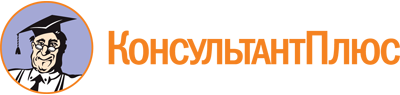 Постановление Правительства МО от 19.07.2023 N 542-ПП
(ред. от 03.11.2023)
"Об утверждении Порядка предоставления за счет средств бюджета Московской области субсидии Отдельскому казачьему обществу Московской области на финансовое обеспечение затрат по проведению мероприятий по привлечению казаков к несению государственной и иной службы"Документ предоставлен КонсультантПлюс

www.consultant.ru

Дата сохранения: 21.11.2023
 Список изменяющих документов(в ред. постановления Правительства МО от 03.11.2023 N 1024-ПП)N п/пПеречень мероприятийРезультат предоставления субсидии (шт.)Расходы (руб.)123ИТОГО:ИТОГО:Перечень мероприятийРезультаты предоставления субсидии (шт.)Результаты предоставления субсидии (шт.)Получено средств из бюджета Московской областиПолучено средств из бюджета Московской областиПроизведено расходов (кассовые расходы)Произведено расходов (кассовые расходы)Остаток средств на отчетную датуПеречень мероприятийза отчетный периодс начала годаза отчетный периодс начала годаза отчетный периодс начала годаОстаток средств на отчетную дату12345678Перечень мероприятийРезультаты предоставления субсидии (шт.)Результаты предоставления субсидии (шт.)Получено средств из бюджета Московской областиПолучено средств из бюджета Московской областиПроизведено расходов (кассовые расходы)Произведено расходов (кассовые расходы)Остаток средств на отчетную датуПеречень мероприятийза отчетный периодс начала годаза отчетный периодс начала годаза отчетный периодс начала годаОстаток средств на отчетную дату12345678